附件2:十堰市高级技工学校位置地图具体地址：十堰市北京北路55号，夏家店方向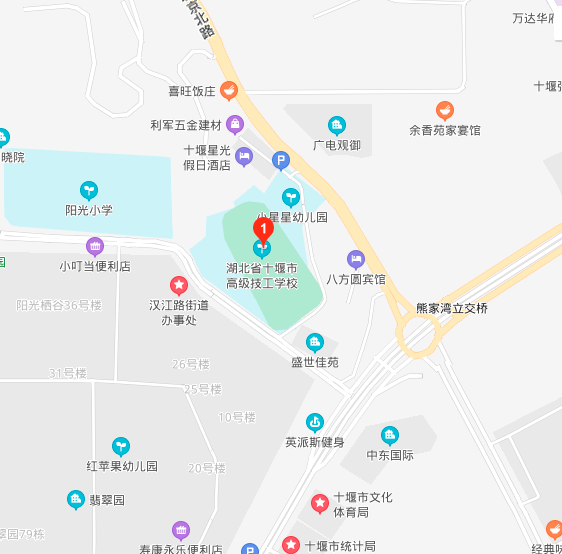 